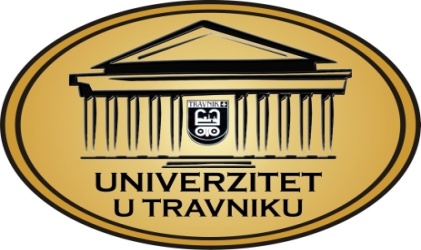 UNIVERZITET U TRAVNIKUPRAVNI FAKULTETOPĆE PRAVO------- ( NASLOV SEMINARSKOG RADA ) --------seminarski rad-   Kandidat									 Mentor (Titula, Prezime i Ime)Broj indeksa:Kiseljak, mjesec i godinaSažetakUvodPrvi dioNaslov prvog dijelaPrvi odjeljak prvog dijelaDrugi odjeljak prvog dijelaTreći odjeljak prvog dijela,...Drugi dioNaslov drugog dijelaPrvi odjeljak drugog dijelaDrugi odjeljak drugog dijelaTreći odjeljak drugog dijela,...Treći dioNaslov trećeg dijelaPrvi odjeljak trećeg dijelaDrugi odjeljak trećeg dijelaTreći odjeljak trećeg dijela,..ZaključakSkraćenicePopis tabela, dijagrama, histograma, skica, grafikona, karti, fotografija, šema, slika itd.Prilozi